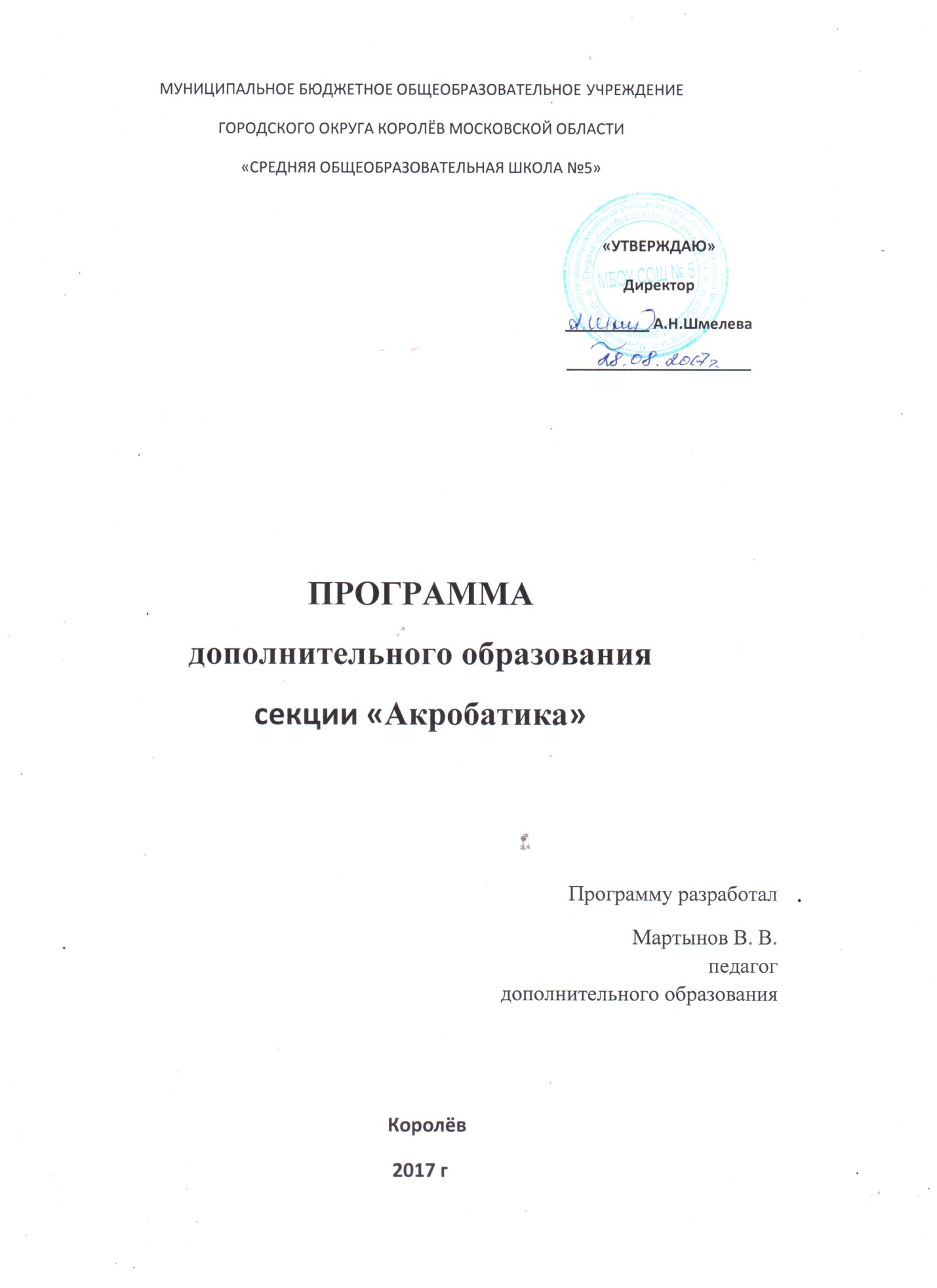 ПОЯСНИТЕЛЬНАЯ ЗАПИСКАРабочая программа секции «Акробатика» разработана на основе примерной программы по предмету «Физическая культура»; программы «Физическая культура» (1-4 класс) автора А.П.Матвеева, изд. М. «Просвещение», 2011 год; программы «Акробатика для всех» В.В.Козлова, изд.М. «Владос», 2003 г.Актуальность.Тема здоровья и физического развития детей была, есть и будет актуальной во все время.В системе физического воспитания гимнастике принадлежит ведущая роль в деле укрепления здоровья.Гимнастика – это тренирующие упражнения, направленные на конкретные мышечные группы. Они оказывают трофическое влияние, усиливают регулирующую роль коры головного мозга, способствуют тренировке двигательного и лежащих рядом с ним речевых центров.Отличительной чертой акробатики является многообразие средств и методов их применения, что позволяет целенаправленно воздействовать на развитие всех основных функций организма.Цель программы:Углубленное обучение детей акробатике в доступной для них формеЗадачи программы:Обучение детей акробатическим упражнениям;Совершенствование двигательной деятельности детей и формирование у них правильной осанки;Воспитание здоровых, всесторонне развитых, волевых и дисциплинированных школьников;Обучение основам техники акробатических упражнений и формирование необходимых умений и навыков для дальнейшего совершенствования;Воспитание интереса и потребности к занятиям физическими упражнениями;Пропаганда физической культуры и спорта.Программа рассчитана на три года обучения:I год -  начальное обучение. Набор в группы детей 7-10 лет;II год – формирование и закрепления основных двигательных навыков и умений;III год – углубленное усвоение акробатических элементов, подготовка к выступлениям на концертах и праздниках; Занятие проводится в группе по 10-12 человек, так как предусматривается работа индивидуально. Проводиться занятие 3 раза в неделю, в год 84 часовС целью более эффективного осуществления индивидуального подхода к каждому ребенку в соответствии с его природными особенностями программа построена по принципу «Каждый ребенок продвигается в своем физическом развитии от программы – минимум до программы – максимум, независимо от возраста». Этот принцип был сформирован на основе идей Л.В. Выготского, А.И. Леонтьева, Л.В. Занкова и другие. Его применение позволяет вызывать у детей личную заинтересованность в самостоятельном совершенствовании своих результатов.Для успешного решения задач используются следующие методы и приемы:1.Организационные:Наглядные (показ, помощь);Словесные (описание, объяснение, название упражнений);Практические (повторение, самостоятельное выполнение упражнений);2.Мотивационные (убеждение, поощрение);3.Контрольно – коррекционные.Основной формой работы по программе является групповое учебно–тренировочное занятие. Кроме организованных учебно–тренировочных занятий, дети должны самостоятельно ежедневно проводить утреннюю зарядку, а также выполнять индивидуальные задания руководителя по совершенствованию своей физической и специальной подготовленности. Для выработки правильной осанки развития координации движения, овладения основам техники и стилем выполнения гимнастических упражнений рекомендуется на каждом занятии, выполнять комплекс хореографических упражнений у гимнастической стенки или в кругу, на занятиях использую игровой метод.  Для музыкальной окраски композиций использую технические средства обучения. Музыкальное сопровождение дает особый жизнеутверждающий ритм.Учебный материал, предусмотренный программой, распределен в определенной последовательности с учетом физической и технической подготовленности обучающихся.Изучение теоретического материала проводятся в процессе практических занятий  в форме бесед, презентаций.Физическая подготовка обучающихся является основой их будущих спортивных достижений. С целью ее обеспечения учебный материал содержит упражнения для общей и специальной физической подготовки, которые даются раздельно для каждой группы.Техническая подготовка осуществляется с помощью комплексов упражнений, описанных в программе. На разных этапах подготовки задачи её меняются и становятся более целенаправленными.Запись в секцию должна производится с разрешения врача, а в течение всего периода обучения необходимо совместно с медицинским работником проводить диагностику показателей развития физических качеств и двигательных навыков детей.ПРИНЦИПЫ ПРОВЕДЕНИЯ ЗАНЯТИЙ:1.Безопасность.Соблюдение правил техники безопасности, создание атмосферы доброжелательности, принятия каждого ребенка.2.Возрастное соответствие.Учитывают индивидуальные  возможности детей.3.Преемственность.Каждый следующий этап базируется на уже сформированных навыках и, в свою очередь, формируют «зону ближайшего развития».4.НаглядностьАктивное использование предметной среды, в том числе искусственно организованной, опосредуемой вспомогательными приспособлениями.5.Дифференцированный подход.        Учет индивидуальных способностей и физического развития ребенка.6.Рефлексия.        Совместное обсуждение увиденного, почувствованного на занятиях и краткое резюме педагога в конце занятия.Форма подведения итогов – контрольные занятия.  Разработаны контрольные упражнения и нормативы для оценки общей и специальной физической подготовленности по гимнастике.Успех в достижении высоких результатов зависит не только от физической и технической, но и от волевой подготовки детей. Обучая, следует воспитывать умение преодолевать трудности, настойчивость, выдержку, целеустремленность.Полученные знания и умения дети могут показать в различных физкультурных досугах, развлечениях и спортивных праздниках.СТРУКТУРА ЗАНЯТИЯ ПО АКРОБАТИКЕПодготовительная часть по продолжительности занимает 10-15 минут и имеет собственные задачи:Задачи биологического аспекта - подготовка организма детей к предстоящей работе (настрой центральной нервной системы, подготовка опорно-двигательного аппарата к выполнению упражнений основной части занятия.)Задачи педагогического аспекта - формирование у детей умение выполнять двигательные действия в разном темпе с разной амплитудой и степенью мышечного напряжения, овладение школой движения.Для решения этих задач в подготовительной части используются различные средства: строевые упражнения, разновидности передвижений, танцевальные упражнения, подвижные игры, вольные упражнения с элементами на координацию движений. Упражнения с высокой интенсивностью выполнения подготовительную часть включать; нецелесообразно, т.к. они могут снизить работоспособность детей в основной части. Поэтому здесь не ставятся задачи развития у детей таких двигательных качеств как сила, выносливость.Основная часть занятия занимает 30-40 минут и содержит следующие задачи: 1.Формирование жизненно необходимых и специальных  (гимнастических) двигательных навыков.2. Развитие волевых и физических качеств детей.Для решения этих задач в основной части занятия используется значительный подъем упражнений прикладные, акробатические и вольные.Заключительная часть занимает 5-10 минут. Основными ее задачами являются подготовка организма детей к предстоящей деятельности, подведение итогов данного занятия, задание на дом.В заключительной части занятия обычно используются успокаивающие упражнения (ходьба, упражнения на расслабление), отвлекающие (на внимание, на координацию, спокойные игры, выполняемые с музыкальным сопровождением), упражнения, способствующие повышению эмоционального состояния (танцевальные и т.п.)..СОДЕРЖАНИЕ КУРСА «АКРОБАТИКА» (84 ЧАСОВ)I. Общие сведения об акробатике (3 часа)Краткий обзор развития акробатики в РоссииГимнастическая терминологияМеры предупреждения травм на занятии по акробатикеII. Упражнения на развитие гибкости (11 часов)Ходьба в приседе; Наклоны вперёд, назад, вправо, влево;Выпады и полушпагаты;Высокие взмахи поочерёдно и попеременно правой и левой ногой;Широкие стойки на ногах;Комплексы ОРУ, включающие максимальное сгибание туловища (в стойках и седах);Тестовые упражнения по оценке гибкости и подвижности в суставах;Индивидуальные комплексы физических упражнений по развитию гибкости.III. Упражнения на развитие ловкости и координации (11 часов)Произвольное преодоление простых препятствий;Ходьба по гимнастической скамейке;Воспроизведение заданной игровой позы;Жонглирование малыми предметами;Преодоление полос препятствий, включающих висы, упоры, простые прыжки, перелезание через горку матов и т.д.;Упражнения на переключение внимания и чувственного контроля с одних участков тела на другие;Равновесия типа «ласточка»;Передвижения на носках, с поворотами и подскоками;Передвижения шагом, бегом, прыжками в разных направлениях по намеченным ориентирам.IV. Упражнения на формирование осанки (11 часов)Упражнения на проверку осанки;Ходьба на носках;Ходьба с заданной осанкой;Ходьба под музыкальное сопровождение;Танцевальные упражнения;Комплексы упражнений на контроль осанки в движении;Упражнения для укрепления  и коррекции мышечного корсета;Жонглирование на ограниченной опоре;Комплексы упражнений на чередование напряжения и расслабления мышц отдельных участков тела.V. Акробатические упражнения (51 часов)Упоры (присев, лёжа, согнувшись)Седы (на пятках, углом)Группировка, перекаты в группировкеСтойка на лопатках (согнув и выпрямив ноги)Кувырок вперёд (назад)«мост» из положения лёжа на спине, «шпагаты» и складкиЭлементы танцевальной и хореографической подготовкиПарная акробатика: хваты, основы  балансирования, силовые упражнения, пирамидковые упражненияНачальное обучение акробатическим прыжкам.Учебно – тематическое планирование курса «Акробатика»К концу реализации программы по гимнастике дети должны:Уметь правильно выполнять акробатические упражнения;Запомнить последовательность упражнений в акробатической комбинации;Уметь владеть своим телом;Уметь легко выполнять упражнения;Научиться чувствовать себя уверенно при выполнении упражнений.Учебно – методическое обеспечениеВ.В.Козлов «Физическое воспитание детей «Акробатика»», изд.М. ВЛАДОС, 2003 г.В.П. Коркин «Акробатика», изд. М. «Физкультура и  спорт», 1990 г.Оборудование:1.Маты;2.Гинастические скамейки;3.Акробатическая дорожка;4. Аудио кассеты.Календарно – тематическое планирование курса «Акробатика» (84 часов)№п/пНаименование темыКоличество часовКоличество часовКоличество часов№п/пНаименование темыВсегоТеоретические занятияПрактические занятия1Общие сведения об акробатике33-2Упражнения на развитие гибкости10193Упражнения на развитие ловкости и координации10194.Упражнения на формирование осанки10195.Акробатические упражнения51348ИТОГО84975№ п/пНаименование раздела, темыКоличество часовДата проведения занятияПримечаниеI. Общие сведения о гимнастике (3 часа)I. Общие сведения о гимнастике (3 часа)I. Общие сведения о гимнастике (3 часа)I. Общие сведения о гимнастике (3 часа)I. Общие сведения о гимнастике (3 часа)1.Краткий обзор развития гимнастики в России12.Гимнастическая терминология13.Меры предупреждения травм на занятии по гимнастике1II. Упражнения на развитие гибкости (10 часов)II. Упражнения на развитие гибкости (10 часов)II. Упражнения на развитие гибкости (10 часов)II. Упражнения на развитие гибкости (10 часов)II. Упражнения на развитие гибкости (10 часов)4Тестовые упражнения по оценке гибкости и подвижности в суставах15Наклоны туловища16Выпады в стороны и вперёд17Полушпагат18Шпагат19Развитие подвижности  в плечевых  суставах110Развитие гибкости позвоночника111Развитие подвижности  в тазобедренных суставах112Обучение  комплексу ОРУ на развитие гибкости113Тестовые упражнения по оценке гибкости и подвижности1III. Упражнения на развитие ловкости и координации (10 часов)III. Упражнения на развитие ловкости и координации (10 часов)III. Упражнения на развитие ловкости и координации (10 часов)III. Упражнения на развитие ловкости и координации (10 часов)III. Упражнения на развитие ловкости и координации (10 часов)14Преодоление простых препятствий115Передвижения по гимнастической скамейке116Жонглирование малыми предметами117Преодоление полосы препятствий118Упражнения на переключение внимания119Упражнения на равновесие120Упражнения на координацию движения121Передвижения на носках, с поворотами и подскоками122Передвижения по намеченным ориентирам123Тест «Прыжок в длину с места»1IV. Упражнения на формирование осанки (10 часов)IV. Упражнения на формирование осанки (10 часов)IV. Упражнения на формирование осанки (10 часов)IV. Упражнения на формирование осанки (10 часов)IV. Упражнения на формирование осанки (10 часов)24Упражнения на проверку осанки125Ходьба на носках26Ходьба с заданной осанкой127Комплексы упражнений на контроль осанки в движении128-23Упражнения для укрепления  и коррекции мышечного корсета230Жонглирование на ограниченной опоре131-32Комплексы упражнений на чередование напряжения и расслабления мышц отдельных участков тела233Упражнения с удержанием предмета на голове1V. Акробатические упражнения (51 часов)V. Акробатические упражнения (51 часов)V. Акробатические упражнения (51 часов)V. Акробатические упражнения (51 часов)V. Акробатические упражнения (51 часов)34Упор, присев135Упор, лёжа136Упор, согнувшись137Сед на пятках138Сед углом139Группировка140Перекаты141Стойка на лопатках, согнув ноги142Стойка на лопатках, выпрямив ноги143Кувырок вперёд144Кувырок назад145Мост из положения лёжа на спине146Шпагаты: левый, правый147Шпагат прямой148Элементы танцевальной и хореографической подготовки149Парная акробатика: хваты150Парная акробатика: основы балансирования151Парная акробатика: силовые упражнения152-53Поддержки254-55Упоры в парах256-57Стойки в парах258-62Равновесие в парах563Пирамидковые упражнения164Построение пирамиды65Акробатические прыжки166Тест «Подтягивание в висе на высокой перекладине (М0, на низкой перекладине (Д)»167Тест «Угол в упоре»168Акробатические прыжки169Акробатические элементы170Переворот боком «колесо»171Переворот боком «колесо»72Переворот боком «колесо» через одну руку173Рондат174Рондат175Фляк176Фляк177Сальто вперед178Сальто назад179Сальто вперед180Сальто назад181Акробатические связки182Акробатические связки183Акробатические связки184Акробатические связки1